Согласно Концепции Федеральной целевой программы «Дети России» на 2007 – 2020 годы в Российской Федерации проживает 29 млн. детей. Самую многочисленную группу из детей, относимых к числу наиболее уязвимых категорий составляют дети-сироты и дети, оставшиеся без попечения родителей. 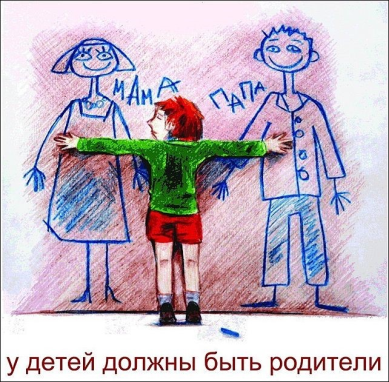 Социальная реабилитация и адаптация, интеграция с обществом данной группы детей является одной из наиболее приоритетных национальных проблем.Неотъемлемым условием успешной адаптации детей-сирот является процесс их социализации, который предполагает развитие личности и межличностного общения, подготовку к самостоятельной жизни и работе. Большинство детей, находящихся в сиротских учреждениях – это дети с проблемами в развитии, нередко пережившие тяжелые психические травмы и нуждающиеся в особо благоприятных условиях для компенсации всех этих проблем. 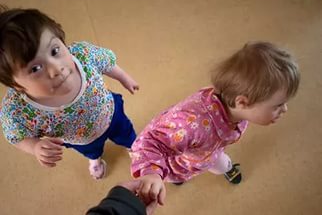 Многочисленные зарубежные исследования доказали, что воспитание детей в условиях традиционной модели опеки и попечительства, которой является детский дом, строится без учета адекватных психологических условий, обеспечивающих полноценное развитие детей и неизбежно включает факторы, тормозящие психическое развитие, наблюдается негативный эффект воспитания в социальной адаптации детей. Как указывают В.Н. Ослон и А.Б. Холмогорова, замещающая профессиональная семья в настоящее время и ближайшие десятилетия является выходом для России в решении проблемы интеграции детей-сирот в общество.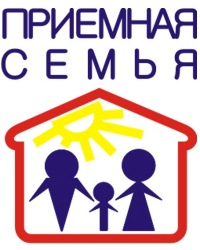 В известной детской песне поется о том, что дружба начинается с улыбки, а взаимоотношения ребенка с замещающей семьей начинается со знакомства. От того насколько грамотно будет организовано знакомство ребенка с семьей приемных родителей, во многом определится успешность адаптации и интеграция ребенка в приемной семье, а самое важное его психологическое благополучие.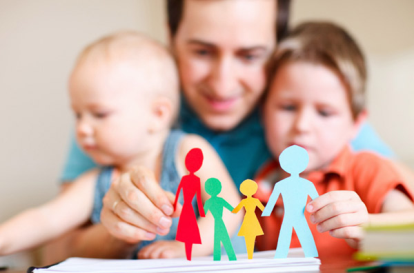 В настоящее время в России нет общепринятого алгоритма знакомства ребенка и замещающей семьи, поэтому решение данной проблемы является актуальным и востребованным практикой.Более приемлемым и не тревожным для ребенка представляется технология постепенного знакомства, которую детально описывает Г.С. Красницкая. С целью более точного прояснения ситуации процедуру постепенного знакомства можно условно разделить на 3 этапа: подготовка, первая встреча, последующие встречи.Стадия начального знакомства ребенка с потенциальными родителями представляет собой нечто большее, чем просто установление социальных контактов. Потенциальным родителям трудно выдержать длительный период первых встреч, если они не понимают цели и не видят движения вперед. Каждая пара должна быть уверена в том, что все, что происходит вокруг, имеет свой смысл.На каком-то этапе знакомства ребенок решает, что ему хочется побывать в доме, где живут его новые друзья. Часто эта встреча длится всего несколько часов, и ребенок только начинает думать о том, что он сможет увидеть дом своих потенциальных родителей. Также как и первая встреча, первый визит в дом должен быть тщательно спланирован для того, чтобы избежать ненужных тревог и огорчений. Обычно, во время первого визита домой к будущим родителям ребенка сопровождает тот сотрудник учреждения, к которому ребенок больше всего привязан.Первый визит ребенка в дом будущих родителей может сопровождаться волнениями и страхами, идущими из его прошлого опыта, а также новыми волнениями, связанными с предстоящими отношениями. Иногда из-за этих страхов сопровождающим работникам приходится оставаться с ребенком все время, пока он находится в новом доме.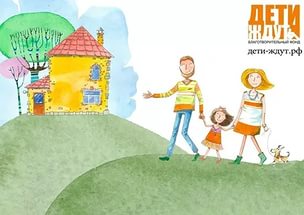 Процесс привыкания к новому дому движется постепенно, и от ребенка зависит количество дневных посещений, их цели и продолжительность того времени, на которое сопровождающее лицо может уехать и оставить его в доме с новыми родителями. Между визитами обязательно нужны беседы с ребенком о том, что происходит, и как все к этому относятся.Раньше или позже наступает время, когда ребенок спрашивает: «А можно я останусь в этом доме на ночь?» Первый раз ребенок проводит в доме только одну ночь, и при этом, для надежности, у него есть номер телефона и адрес, где находится сопровождавший его человек. За первым визитом следуют другие, и постепенно количество ночей, проведенных вне детского учреждения, увеличивается.Однако лучше, если ребенка обратно в учреждение отвозят после визита с ночевкой не родители, а приезжают сотрудники для того, чтобы не возникла аналогия с возвратом или отказом (это болезненная процедура для обеих сторон, которую надо всячески избегать).Предварительные встречи оказываются очень полезными, если они проводятся целенаправленно. Часто их рассматривают просто как возможность для будущих родителей и ребенка лучше узнать друг друга и таким образом облегчить процесс окончательного переезда ребенка в семью. Конечно, процесс переселения ребенка в новый дом дело непростое.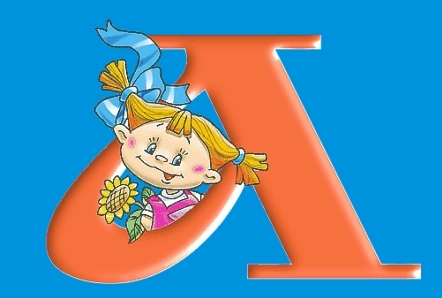 Московская областьгород Клинул. Самодеятельная, д. 2Тел.: 8(49624) 2-35-95          8(49624) 2-51-70МДОУ детский сад комбинированного вида №23 «Аленушка» « Как познакомить ребенка со своей семьей»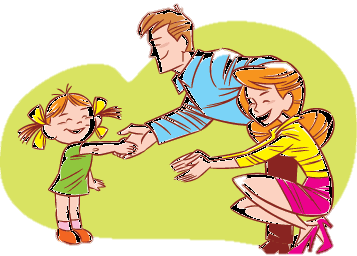                                             Подготовила:педагог-психолог Зуева С.С.